Supplementary material 2TABLE 1 The descriptive analysis of the scores from judges in the overlapping sampleTABLE 2 The descriptive analysis of the scores from judges in the two panels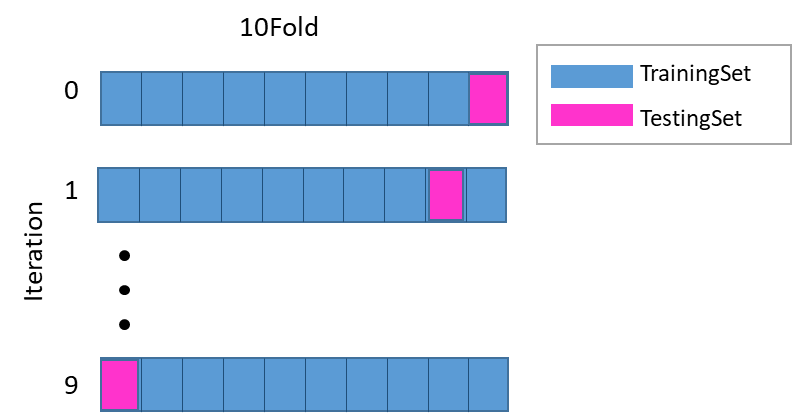 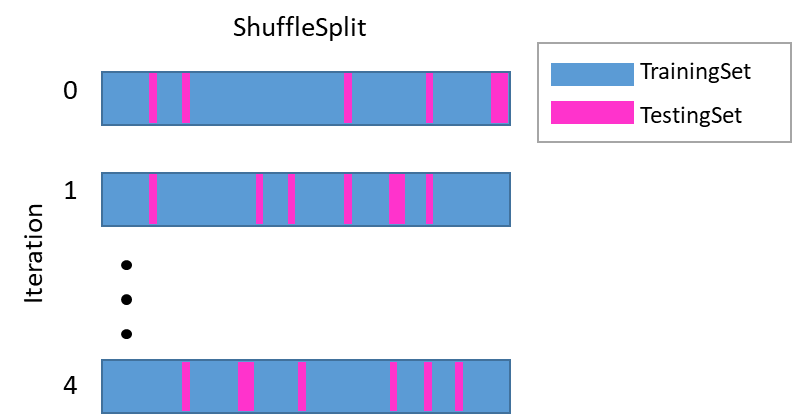 FIGURE 1 Interation processing of 10-Fold (left) and ShuffleSplit (right)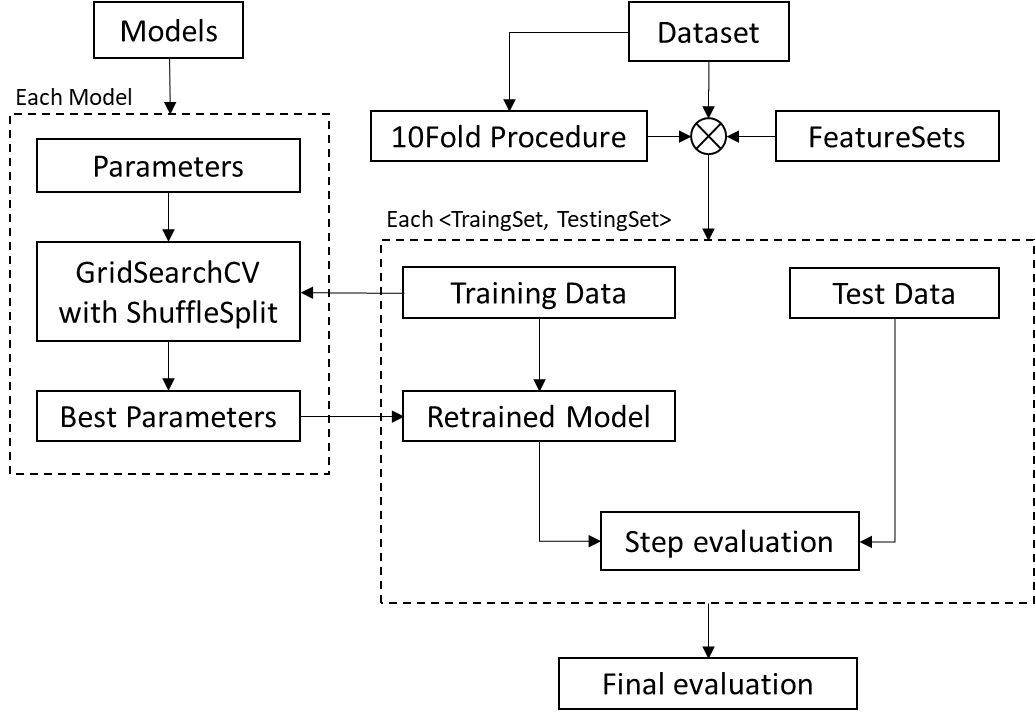 FIGURE 2 The flowchart of our cross-validation workflow from scratch to evaluate the performance of each model after feature selectionnumberPanel of 69 judgesPanel of 69 judgesPanel of 36 judgesPanel of 36 judgesnumbermeanSDmeanSDA011.3188 0.68811.11110.3187A022.8116 0.62992.63880.4871A031.2464 0.41851.16660.4472A042.2174 0.58752.33330.6761A051.9130 0.62792.02770.6963A061.5797 0.76471.66660.6761A071.1594 0.67371.25000.5000A081.8841 0.66161.80550.7490A091.4928 0.42961.52770.6087A102.4493 0.42962.66660.4780A112.0145 0.51362.00000.5855A121.6087 0.33921.72220.5662E012.6377 0.75032.88880.3187E021.1884 0.60581.16660.4472E032.6377 0.65642.44440.6068E041.3623 0.61412.22220.6808E051.6812 0.58351.91660.8062E062.2899 0.46942.52770.6087E071.4493 0.67021.25000.5000E081.6087 0.52831.55550.5039E091.9710 0.20541.77770.6808E102.1739 0.70922.44440.6522E111.9710 0.70432.00000.5345E121.2609 0.70461.33330.5345SamplePanel of 69 judgesPanel of 69 judgesPanel of 36 judgesPanel of 36 judgesSamplemeanSDmeanSDTotal1.85170.46611.82560.4917